APÊNDICE 1 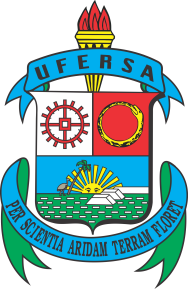 UNIVERSIDADE FEDERAL RURAL DO SEMI-ÁRIDO – UFERSAPRÓ-REITORIA DE ADMINISTRAÇÃO – PROADDIVISÃO DE MATERIAIS – DIMATSETOR DE PATRIMÔNIO – SEPAT UNIVERSIDADE FEDERAL RURAL DO SEMI-ÁRIDO – UFERSAPRÓ-REITORIA DE ADMINISTRAÇÃO – PROADDIVISÃO DE MATERIAIS – DIMATSETOR DE PATRIMÔNIO – SEPAT TERMO DE TRANSFERÊNCIA DE RESPONSABILIDADE DE BENS PATRIMONIAIS TERMO DE TRANSFERÊNCIA DE RESPONSABILIDADE DE BENS PATRIMONIAIS TIPO DE TRANSFERÊNCIA(   ) COM MOVIMENTAÇÃO ENTRE UNIDADES(   ) SEM MOVIMENTAÇÃO ENTRE UNIDADES (QUANDO OS BENS IRÃO PERMANECER NA MESMA UNIDADE)TIPO DE TRANSFERÊNCIA(   ) COM MOVIMENTAÇÃO ENTRE UNIDADES(   ) SEM MOVIMENTAÇÃO ENTRE UNIDADES (QUANDO OS BENS IRÃO PERMANECER NA MESMA UNIDADE)TIPO DE TRANSFERÊNCIA(   ) COM MOVIMENTAÇÃO ENTRE UNIDADES(   ) SEM MOVIMENTAÇÃO ENTRE UNIDADES (QUANDO OS BENS IRÃO PERMANECER NA MESMA UNIDADE)UNIDADE DE ORIGEMUNIDADE RECEBEDORATRANSFERÊNCIA AUTORIZADA POR:ITEMESPECIFICAÇÃO DO MATERIALN° DO TOMBAMENTOEntreguei e conferi o material relacionado acima.Em ______de ____    _    _    _ de _____________ _ _ _ _ _ _ _ _ _ __ _ _ _ _ __ASSINATURA E CARIMBO DA AUTORIDADE Entreguei e conferi o material relacionado acima.Em ______de ____    _    _    _ de _____________ _ _ _ _ _ _ _ _ _ __ _ _ _ _ __ASSINATURA E CARIMBO DA AUTORIDADE Entreguei e conferi o material relacionado acima.Em ______de ____    _    _    _ de _____________ _ _ _ _ _ _ _ _ _ __ _ _ _ _ __ASSINATURA E CARIMBO DA AUTORIDADE Recebi e conferi o material relacionado acima.Em ______de ____    _    _    _ de _____________ _ _ _ _ _ _ _ _ _ __ _ _ _ _ __ASSINATURA E CARIMBO DA AUTORIDADE RECEBEDORARecebi e conferi o material relacionado acima.Em ______de ____    _    _    _ de _____________ _ _ _ _ _ _ _ _ _ __ _ _ _ _ __ASSINATURA E CARIMBO DA AUTORIDADE RECEBEDORARecebi e conferi o material relacionado acima.Em ______de ____    _    _    _ de _____________ _ _ _ _ _ _ _ _ _ __ _ _ _ _ __ASSINATURA E CARIMBO DA AUTORIDADE RECEBEDORA